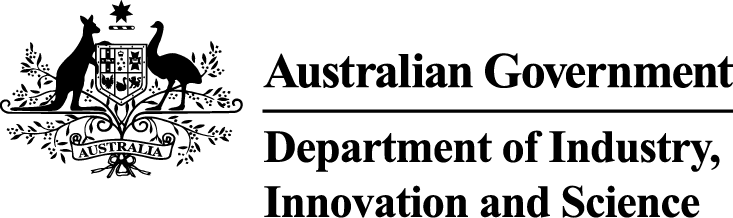 Genomics Health Futures Fund – Flagships – Pathogen Genomics grant opportunityBoard / CEO approval letterAusIndustryDepartment of Industry, Innovation and ScienceTo the Program ManagerThis letter confirms support for the project contained in the application from       for the Pathogen Genomics grant opportunity. It also confirms that       can complete the project and meet the cost of the project not covered by grant funding should our application be successful.Signature	Name:      Position title:      of organisation:      [11 July 19]If your organisation has a Board of Management a signature from the Managing Director representing the board is required. If you do not have a board the Chief Executive Officer should sign this letter.